Túrakód: F_Berek-22,1 /  Táv.: 22,1 km  Szintidő: 3:09 óra, (átlagseb.: 7,02 km/h  /  Frissítve: 2021-12-06Túranév: Szent-S-kör / Terepfutó_Berek-22,1 kmRésztávokhoz javasolt rész-szintidők (kerekített adatok, átlagsebességgel kalkulálva):Feldolgozták: Baráth László, Hernyik András, Valkai Árpád, 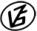 Tapasztalataidat, élményeidet őrömmel fogadjuk! 
(Fotó és videó anyagokat is várunk.)RésztávRésztávRész-szintidőRész-szintidőF_Berek-22,1_01-rtBerek / Rajt-Cél / terepfutó - Berek / 10:360:36F_Berek-22,1_02-rtBerek / 1 - Berek / 100:110:47F_Berek-22,1_03-rtBerek / 10 - Berek / 110:501:37F_Berek-22,1_04-rtBerek / 11 - Berek / 80:512:28F_Berek-22,1_05-rtBerek / 8 - Berek / 90:252:53F_Berek-22,1_06-rtBerek / 9 - Berek / Rajt-Cél / terepfutó0:153:09